Titre : Distinction entre un non-vivant, une cellule animale et une cellule végétaleSciencesPrésenté à Daniel BlaisPar Lyanne Bergeron (Megan Pouliot)Groupe 02, msi1ESV15 septembre 2015Observation : Si on a des microscopes, on va parler de cellules.Interrogation : Comment distinguer une cellule animale, une cellule végétale d’un non-vivant?Hypothèse : Je suppose qu’une cellule végétale contient :Des pigments vertsUne membrane cellulosique rigideDes chloroplastesEt a une forme rectangulaire.Tandis qu’une cellule animale ne contient pas les élément ci-dessus, mais possède quand même Un noyauLe cytoplasmeUne membrane cellulaire Des vacuolesEt a une forme circulaire.Matériel : MicroscopeCellulesManipulations :  Regarder dans le microscope.Dessiner la cellule que l’on voit.Résultats :inconnu A                                                                       inconnu B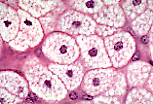 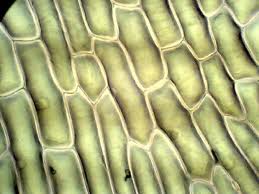 